	Boutique ALL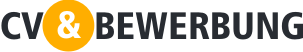 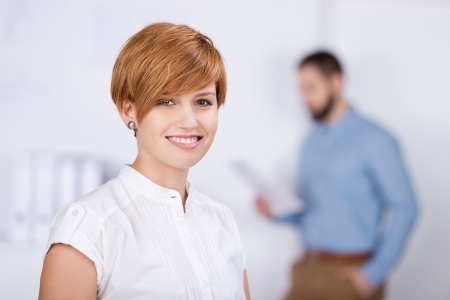 	Zu Händen: Sarah Langhoff00/00/00Zuverlässige und serviceorientierte Verkäuferin sucht neue HerausforderungenSehr geehrte Frau Langhoff,in den letzten zwei Jahren war ich hauptberuflich bei H&M als Verkäuferin tätig. Ich habe dort bereits während des Gymnasiums gearbeitet und wurde fest übernommen, nachdem ich das Gymnasium abgeschlossen hatte.Bei H&M war ich für den täglichen Betrieb des Ladens zuständig, einschließlich der Auffüllung von Waren und der Verantwortung dafür, dass der Laden stets aufgeräumt und präsentabel war. Gleichzeitig war es meine Aufgabe, die Teilzeitbeschäftigten zu informieren und sicherzustellen, dass diese stets engagiert waren und ihr Bestes gaben.Ein guter Lagerstandard ist grundlegend für jede Boutique und ich bin der Meinung, das Lager sollte das Geschäft widerspiegeln   und klar und ordentlich strukturiert sein. Gleichzeitig ist es wichtig, dass man das gesamte Sortiment elegant und stilvoll präsentieren kann.Wenn Sie also eine leistungs- und serviceorientierte Verkäuferin mit Sinn für Ordnung suchen – rufen Sie mich gerne an.Mit freundlichen GrüßenMalene TestTestweg 2510115 Berlin0173 1425 1425malene@test.de